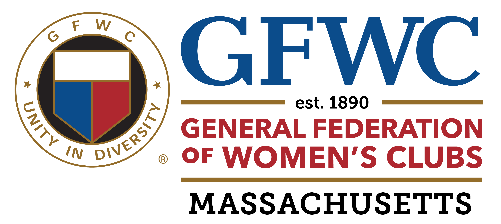 2024-2026 CALENDARAs of May 15, 20242024May 4			GFWC MA Annual Convention, Marlborough, MAMay 14			EC Meeting - Zoom 		 June 1 			GFWC MA Board of Directors MeetingJune 1 			Federation Day at the ForestJune 1			Deadline for Manual Form – (List of Club Officer’s number of members)June 12			GFWC MA Junior Membership Board Meeting – ZoomJune 14			TOPICS Articles DueJune 29-July 1		GFWC 2024 Annual Convention, Hilton, Chicago, Chicago, Illinois August 6		Joint EC Meeting - ZoomAugust 7		EC Meeting - ZoomAugust	17		GFWC MA Board of Directors MeetingAugust 17		Leaders Day – HQ – 1–3 PMAugust 22-25		GFWC Board of Directors Meeting – Hotel Washington, Washington, DCSeptember 4		EC Meeting - ZoomSeptember 13-15	GFWC New England Region, MaineSeptember 17		TOPICS Articles DueOctober	 2		EC Meeting- ZoomOctober 9		GFWC MA Junior Membership Board Meeting - HQOctober 20-26		Advocates for Children’s Week October 26		GFWC MA Fall Meeting – J Anthony’s, AuburnNovember 6		EC Meeting - ZoomNovember 13		GFWC MA Junior Membership Holiday Board Meeting - TBANovember 16		GFWC MA Board of Directors MeetingNovember 22		TOPICS Articles Due2025	January 8		GFWC MA Junior Membership Board Meeting - ZoomJanuary	11		EC Meeting - HQ and Holiday Gathering (ML Meeting) – snow date 1/18February 22		GFWC MA Board of Directors MeetingFebruary 27		TOPICS Articles DueMarch	5		GFWC Women’s History Celebration March	5		EC Meeting - ZoomApril 2			EC Meeting - ZoomApril 9			GFWC MA Junior Membership Board Meeting - HQApril 20-26		GFWC Volunteers in Action Week April 24		GFWC Federation Day April 26		GFWC MA Annual Convention – Delaney House/D Hotel, HolyokeMay 7			EC Meeting - ZoomMay 24			GFWC MA Board of Directors MeetingMay 24			Federation Day at the ForestJune 1			Deadline for Manual Form – (List of Club Officer’s number of members)June 6-9		GFWC 2025 Annual Convention, Omni Atlanta Hotel at CNN Center, Atlanta, GeorgiaJune 11			GFWC MA Junior Membership Board Meeting – ZoomJune 20			TOPICS Articles DueAugust 6		EC Meeting - ZoomAugust	16		GFWC MA Board of Directors MeetingAugust	21-24		GFWC Board of Directors Meeting, Hilton Salt Lake City Center, Salt Lake City, UtahSeptember 6		Leaders Day – HQ – 10:00 amSeptember 6		EC Meeting – HQ – 1:00 pmSeptember 19		TOPICS Articles DueOctober 8		GFWC MA Junior Membership Board Meeting - HQOctober 18		GFWC MA Fall Meeting – Trinity Church - NorthboroughOctober 19-25		Advocates for Children’s Week Oct. 31-Nov. 2		GFWC New England Region, New HampshireNovember 6		EC Meeting - ZoomNovember 12		GFWC MA Junior Membership Holiday Board Meeting - TBANovember 15		GFWC MA Board of Directors MeetingNovember 21		TOPICS Articles Due2026 January	10		EC Meeting - HQ and Holiday Gathering (ML Meeting) snow date 1/17January 14		GFWC MA Junior Membership Board Meeting - ZoomJanuary 24		GFWC Midwinter Meeting – Possible Conrad’s Restaurant, WalpoleFebruary 4		EC Meeting - ZoomFebruary 20		TOPICS Articles DueMarch 	7		GFWC MA Board of Directors MeetingApril 4			EC Meeting - HQApril 8			GFWC MA Junior Membership Board Meeting - HQApril 19-25		GFWC Volunteers in Action Week April 24		GFWC Federation Day May 2			GFWC MA Annual Convention – Courtyard Marriott, NatickMay 10			TOPICS Articles DueMay 30			GFWC MA Board of Directors MeetingMay 30			Federation Day at the ForestJune 26-29		GFWC 2026 Annual Convention – Westin Kierland Resort & Spa, Scottsdale, Arizona